Objective Botany For M Sc II SemGymnosperm                                                            By Dr Ravindra Kumar Pandey                                         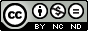 Assistant ProfessorKashi Naresh Government P G College Gyanpur Bhadohi UPEmail-rituravi20@gmail.comThe "age of fossil cycads" is                                                       MesozoicCenozoicPalaeozoicCarboniferousThe ovule bearing structure or megasporophyii is foliar in                                    TaxalesCordaitalesBennettitalesCycadalesSyndetocheilic stomata is the characteristic feature ofWilliamsoniaGlossopterisGinkgoAraucariaA fossil plant, probably shrub, having long and short shoots, later bearing reproductive organs terminally, stem is polystelic, wood rays are uniseriate, female organs are stalked mulberries, seeds sessile with outer fleshy integument. The plant isGlossopterisPentoxylonCycadeoideaWilliamsoniaThe secondary wood of Pentoxylon isPycnoxylic and polystelicManoxylic and monostelicPolyxylic and ManoxylicPycnoxylic and monoxylicStachyosporous means reproductive organs are borne onLeafStemOvuliferous scaleBract scaleUnbranched stem, manoxylic wood, occurrence of mucilage canals in cortex and pith, diploxylic leaf traces, plants dioecious, reproductive organs cone, orthotropus ovules ,seeds large and microsporophylls scale like are characteristic feature ofZamiaTaxusGinkgoCryptomeriaThe development of microsporangia in Zamia isLeptosporangiateEusporangiateBothNoneBisporagiate cones are found inLyginodendronCycadeoideaPinusGinkgoWilliamsonia sewardiana has been described byH N AndrewsK R SurangeBirbal SahniD D PantCycadeoidales resembles Angiosperms inhaving naked ovulesin large compound stamensabsence of marginal cellshaving dicotyledonous embryoCycadeoidea differs from Cycas in havingmorphologically similar frondshaving monoxylic woodin having monocolpate stamensin the presence of syndetochelic stomataWilliamsonia is represented by five species in India and all of these have been reported fromRajmal HillsShivalik HillsVindhyam rangeNilgiris.The name Glossopteris was first used byLeleSahniBrongniartPantThe leaves of Glossopteris aretongue shapedspoon shapedfan shapedoval in shapeGangamopteris is usually preseved aspetrifactionsimpressionsBothNoneThe stem or rhizome of Glossopteris is known asGangamopterisVertebrariaGlossopterisRubidgeaThe male reproductive organ of Glossopteridaceae is known asKendrostrobusRubidgeaGlossopterisGangamopterisScutum is the name given toMale reproductive organFemale reproductive organLeafStemIn which plant of Glossopteridaceae mid rib is absentGlossopteris brownianaGlossopteris indicaGangamopteris cyclopterioidesGlossopteris fibrossaThe Pteridosperms were discovered byA C SewardGrand EuryBirbal SahniK R SurangePteridosperms reached their climax inPalaeozoicMesozoicCoenozoicPermianPteridospermales have been divided into the family which number2357Pteridosperms occupy an intermediate position betweenFern and CycadophytesBryophytes and pteridophytesPteridophytes and ConiferesPteridophytes and AngiospermsThe term Gymnosperm was first used byAristoleTheophrastusTransleyRobert KochIn which of the following groups of plants the adult plant is sporophyteAlgaeFungiBryophytaGymnospermsWhich of the following does not require external water for fertilizationMossesCycadsFernsLiverwortsWhich of the following habits are commonly not found in Gymnosperms?HerbsshrubstreesLianasWhich of the following are not found in Gymnosperms?AntheridiaArchegoniaovulesEgg cellsIn Gymnosperms, archegonia lackEgg cellNeck Canal CellsNeck cellsVenter canal cellsThe Gymosperm differs from angiospermin showing xerophytic charactersin having seedsin being larger in sizejn having naked ovulesIn gymnosperm fruit are not formed becauseovary is absentpollination is absentfertilization is absentthey are seedless plantsThe group of plant having seeds but not having flowers isBryophytapteridophytagymnospermAlgaeMost gymnosperms haveAntheridia and archegonia bothOnly antheridiaonly archegonianeither antheridia nor archegoniaPolination in gymnosperm isanemophyllousEntomophyllousornithophyllousChiropterophyllousWhich of the following is absent in the phloem of gymnospermsieve tubescompanion cellsphloem fibrephloem parenchymaIn gymnosperm endosperm istriploiddiploidhaploidtetraploidStudies on gymnosperm in India was started byBirbal SahniS C BhatnagarM B RaizadaM A SampathkumaranThe scientist who divided gymnosperm into two group-Stachyspermae and Phyllospermae isBirbal SahniD D pantK R SporneWielandIn Cycadales stomata found ishaplocheilicsyndetocheilicbothnoneThe name Pentoxylae was proposed byProf Birbal SahniK R SporneChamberlainD D PantThe leaves of pentoxylae is known asSahniaNipaniophyllumCarnoconitesNipanioxylonThe fossil of Pentoxylae was found fromRajmahal HillShivalik HillKhasi & Jantia HillVindhyan HillThe Cornoconites in Pentoxylae isStemleafseed bearing organpollen bearing organSahnia in Pentoxylae isPollen bearing organRoot bearing organseed bearing organLeaf bearing organThe secondary wood of Pentoxylae isExocentricendocentricExarchendarchThe stomata in Pentoxylae ishaplocheilicSyndetocheilicBothCycadalian stomataIn Pentoxylae, both long and short shoots are present. This character resembles withCycasZamiaPinusEphedraA fossil plant with five stele isRhyniapentoxyloncordaitiesWilliamsoniaThe largest genus of Cycadaceae family isCycasZamiaStangeriaDioonThe Genus Zamia is confined toTropical America from Florida to chileAustraliaAssamTropical Africa from Natal ProvinceThe smallest plant of Cycadaceae family isMicrocycas calocomaZamia pygmaeaEncephalartos altensteinaiiBowenia spectabilisOccurrence of girdle traces is the characteristic feature ofZamiaPinusGinkgoEphedraIn Cycadaceae, the pollen grains are released at3-celled stage2-celled stage4-celled stage1-celled stageIn Cupressus pollination takes place at2-celled stage1-celled stage3-celled stage4-celled stage